Vnútorné predpisy Fakulty sociálnych vied Univerzity sv. Cyrila a Metoda v Trnave SMERNICA o zabezpečení minimálnych štandardov pedagogickej, vedecko-výskumnej a publikačnej činnosti Fakulty sociálnych vied Univerzity sv. Cyrila a Metoda v Trnave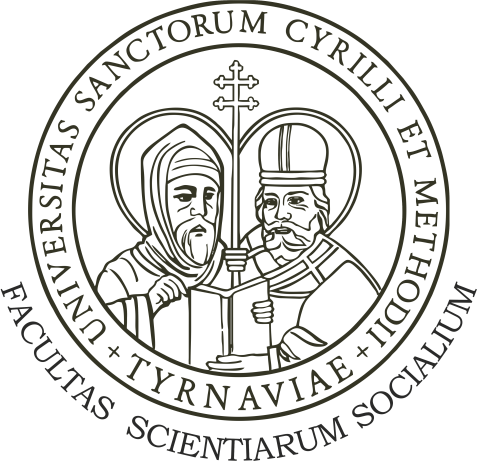 Trnava 2021Predmetom smernice je definovať minimálne požiadavky na individuálny výkon pedagogickej, vedecko-výskumnej činnosti a publikačnej činnosti vysokoškolského učiteľa a výskumného pracovníka na úrovni profesora, docenta, odborného asistenta a študenta vo všetkých formách doktorandského štúdia Fakulty sociálnych vied Univerzity sv. Cyrila a Metoda v Trnave realizovanú za jeden kalendárny rok. Čl. 1Úvodné ustanoveniaMinimálne štandardy pedagogickej, vedecko-výskumnej a publikačnej činnosti sa vzťahujú na všetkých zamestnancov a doktorandov rovnako, a to bez ohľadu na ich funkčné zaradenie, odborné zameranie, príslušnosť ku katedre a dĺžku pracovného pomeru s FSV UCM.Minimálne štandardy sa definujú pre pedagogický výkon, vedecko-výskumný a publikačný výkon. Minimálne požiadavky na pedagogický výkon sa určujú prostredníctvom normatívu.  Minimálne požiadavky na vedecko-výskumný a publikačný výkon sa určujú prostredníctvom počtu publikácií vybraných kategórií a riešiteľskej kapacity vo výskumných projektoch, resp. prostredníctvom výšky podielu na poskytnutej dotácii na výskumné projekty.Čl. 2Pedagogický výkonMinimálne požiadavky pre pedagogický výkon sú: profesor – 4 hodiny, docent – 6 hodín, odborný asistent – 8-10 hodín, asistent – 12 hodín, lektor – 14 hodín priamej výučby za týždeň.Do tohto počtu sa započítava pedagogické pôsobenie na všetkých stupňoch a vo všetkých formách štúdia a všetky druhy priamej výučby – prednášky, semináre, vrátane seminárov k záverečným prácam.Čl. 3Ciele vedecko-výskumnej a publikačnej činnostiRealizácia vedecko-výskumnej a publikačnej činnosti tvorí jeden zo základných predpokladov pre trvalé zabezpečenie a rozvoj vlastnej identity ako vedeckej a vzdelávacej ustanovizne medzinárodnej úrovne, s cieľom dosahovať vynikajúce výsledky v oblasti vedy pri uskutočňovaní študijných programov všetkých stupňov a tak sa trvalo zaradiť medzi fakulty výskumného typu na požadovanej úrovni. Pre udržateľnosť a ďalší rozvoj vedecko-výskumnej činnosti FSV UCM je potrebné formalizovať a zjednotiť výkon vedeckovýskumnej činnosti na FSV UCM, určiť prioritné ciele a očakávané výstupy vedeckovýskumných úloh. Nasledovné definovanie cieľov a návrhy opatrení v organizácii, personálnom a finančnom zabezpečení vedeckovýskumnej činnosti možno považovať za účinné nástroje pre zvýšenie úrovne a vytvorenie predpokladov pre ďalší rozvoj vedeckej a výskumnej činnosti na FSV UCM.Cieľom vedecko-výskumnej a publikačnej činnosti je získanie a diseminácia najnovších poznatkov vo vedných odboroch, na ktoré je FSV UCM zameraná v súlade s Dlhodobým zámerom rozvoja Fakulty sociálnych vied UCM (ďalej len FSV UCM) na roky 2020 – 2024 a kritériami hodnotenia v rámci Štandardov pre vnútorný systém zabezpečovania kvality a Štandardov pre študijný program Slovenskej akreditačnej agentúry pre vysoké školstvo.Čl. 4Vedecko-výskumná činnosť zamestnancov a doktorandovZamestnanec/doktorand si definuje oblasti vlastného vedeckého záujmu v súlade  s výskumným zámerom FSV UCM.Každý zamestnanec/doktorand predkladá svoj výskumný zámer do databanky projektov FSV UCM.Zamestnanci/doktorandi realizujú vedecko-výskumné projekty, zastávajú funkcie školiteľov záverečných prác, vykonávajú publikačnú činnosť a pedagogickú činnosť v takom rozsahu pracovného času, aby spravidla najmenej 30% pracovného času vykonávali vedecko-výskumnú činnosť.Zamestnanec/doktorand priebežne zverejňuje čiastkové a záverečné výsledky svojho výskumu, ak vykonáva pedagogickú činnosť, učebné texty pravidelne aktualizuje o nové poznatky.Zamestnanec/doktorand sa so súhlasom nadriadeného zamestnanca zúčastňuje vedeckých seminárov, konferencií a podobných podujatí, nadväzuje aktívnu spoluprácu a partnerstvá s vedeckými kolektívmi a inštitúciami v SR aj v zahraničí. Podporované aktivity sú najmä:uskutočnená vyžiadaná prednáška na niektorej z významných medzinárodných konferencií alebo inštitúcii,členstvo v organizačnom výbore medzinárodnej konferencie, poverenie z externého  prostredia organizovať medzinárodnú konferenciu, členstvo vo vedeckej rade domácej / zahraničnej vzdelávacej alebo výskumnej inštitúcie,členstvo v redakčnej rade medzinárodného vedeckého časopisu,členstvo v medzinárodných komisiách a porotách v oblasti vedy, ocenenia a vyznamenania	získané tvorivými zamestnancami od externých inštitúcií za výsledky vo výskume.Návrh na riešenie vedeckovýskumnej úlohy môže podať každé pracovisko (respektíve každý pracovník po predbežnom prerokovaní na svojom pracovisku) na Referát VVČ FSV UCM.Vedecký zámer / návrh na plnenie vedeckovýskumnej úlohy podáva jej zodpovedný riešiteľ na Referát VVČ FSV UCM formou Evidenčného listu vedeckovýskumnej úlohy (ďalej len evidenčný list), ktorý slúži pre centrálnu evidenciu vedeckej práce fakulty. Tlačivo evidenčného listu sa vedie v elektronickej forme a nachádza sa na web stránke fakulty. Taktiež komunikácia zodpovedného riešiteľa s Referátom VVČ FSV UCM sa uskutočňuje elektronickou formou.Vedecký zámer / návrh na plnenie vedeckovýskumnej úlohy podáva každý pedagogický zamestnanec FSV UCM a študent doktorandského štúdia raz ročne vždy do 31. októbra. V súlade s časovým harmonogramom plnenia úlohy predloží zodpovedný riešiteľ Projekt vedeckovýskumnej úlohy na Referát VVČ FSV UCM.Každý pedagogický zamestnanec FSV UCM a študent doktorandského štúdia sa zúčastňuje prípravy, resp. riešenia minimálne jednej vedeckovýskumnej úlohy na úrovni VEGA/KEGA/APPV/FPVV, prípadne výskumných úloh v rámci medzinárodných výskumných a grantových rámcov.Čl. 5Ciele projektovej činnostiV súlade s dlhodobou stratégiou vedecko-výskumnej činnosti s ohľadom na najnovšie trendy vo výskume je cieľom FSV UCM získavať a realizovať významné výskumné grantové úlohy strategicky zamerané predovšetkým na oblasť výskumu FSV UCM a prioritných oblastí rozvoja. Cieľom projektovej činnosti je najmä:podpora vedecko-výskumnej činnosti,skvalitnenie doktorandského štúdia zapájaním doktorandov do realizácie projektov,skvalitnenie vzdelávacieho procesu,skvalitnenie materiálno-technických podmienok pre vzdelávací proces, zlepšenie vedeckej infraštruktúry pre vedecko-výskumnú činnosť.Výskumná a  projektová činnosť zamestnancov a doktorandov FSV UCM je v súlade s pravidlami: Projekt výskumu je pripravovaný na základe plánovanej alebo vyhlásenej výzvy na predkladanie žiadostí alebo ponuky spolupráce v rámci konzorcia, resp. vytvorenia partnerstva.Navrhovateľ projektu stanoví hlavný ciel’ projektu, špecifické ciele, aktivity potrebné na splnenie cieľov, nevyhnutné finančné zdroje na krytie výdavkov, výstupy projektu, dopad projektu po ukončení realizácie projektu, prínos projektu pre fakultu a univerzitu a trvalú udržateľnosť aktivít z hľadiska vecného a finančného (Projektový zámer).Žiadateľom dotácie na financovanie projektu je právny subjekt.V prípade schválenia projektu k návrhu zmluvy, ktorá bude predložená na schválenie rektorovi UCM, je povinný navrhovateľ projektu priložiť projektový zámer, ak je súčasťou výzvy na predkladanie žiadosti, alebo návrhu na vstup do konzorcia/alebo do partnerstva.Projekt ma určenú zodpovednú osobu, akceptovanú poskytovateľom dotácie, za riadenie projektu, vo funkcii zodpovedného manažéra, alebo projektového riešiteľa. Za plnenie ukazovateľov a cieľov projektu zodpovedá zodpovedný riešiteľ, za realizáciu projektu a správne finančné riadenie zodpovedá projektový manažér, ak sú obsadené obe pozície, ak je obsadená jedna z pozícii, zodpovedá za realizáciu projektu, plnenie tato osoba.Čl. 6Ciele publikačnej činnostiV súlade s Dlhodobým zámerom rozvoja je cieľom FSV UCM v kľúčovej oblasti: vedecko-výskumná, edičná a publikačná činnosť primárne nastaviť systémové opatrenia skvalitňujúce publikačné výstupy a zdokonaľovať nástroje motivujúce hlavne zvýšenie kvality publikačnej činnosti cieľovo zameranej na prezentáciu výsledkov vedecko-výskumnej činnosti na fakulte. Ďalej zvyšovať publikačnú činnosť vo vedeckých zahraničných a domácich časopisoch registrovaných vo Web of Science a SCOPUS, vydávať aj v spolupráci s renomovanými vydavateľstvami kvalitné monografie a vysokoškolské učebnice, v oblasti akreditovaných študijných programov a podporovať aktívnu účasť doktorandov na zahraničných vedeckých konferenciách a kongresoch, konferenciách a kongresoch medzinárodného významu, konferenciách, ktorých výstupy sú registrované v medzinárodných databázach.Publikačná činnosť zamestnancov a doktorandov FSV UCM je na úrovni minimálnych štandardov v rozsahu: Sumárne publikačné výstupy v hodnote 100 bodov za kalendárny rok z toho:Minimálne jedna publikácia zo skupiny A Minimálne jedna publikácia zo skupiny BBodové ohodnotenie jednotlivých kategórií výstupov tvorí prílohu č.1 tejto smernice. V prípade, že publikačný výstup vytvoril autorský kolektív, konkrétnemu autorovi sa priznáva alikvotný počet bodov v súlade s jeho autorským podielom. Zaradenie do príslušnej kategórie a adekvátne bodové ohodnotenie overuje prodekan pre VVČ a kvalitu. Pri publikačnej činnosti sa zohľadňujú len publikácie, v ktorých je autorský podiel zamestnanca/doktoranda FSV UCM minimálne 25%, ako pracovisko autora je uvedená  FSV UCM, a pri ktorých je v Centrálnom registri evidencie publikačnej činnosti ako vykazujúce pracovisko uvedená FSV UCM. Čl. 7Plnenie minimálnych štandardovPlnenie minimálnych štandardov je dôležitým kritériom pri hodnotení vedecko-pedagogických pracovníkov FSV UCM a ich odmeňovaní.Plnenie minimálnych štandardov sleduje prodekan pre VVČ a kvalitu a je súčasťou ročného hodnotenia vedecko-pedagogických pracovníkov FSV UCM.V prípade dlhodobého a neodôvodneného neplnenia uvedených štandardov je zamestnanec písomne upozornený a sú vyvodené opatrenia podľa platného pracovného poriadku UCM.Čl. 8Prechodné a záverečné ustanoveniaTáto smernica nadobúda platnosť a účinnosť dňom schválenia v Akademickom senáte FSVUCM dňa 04. mája 2021.        doc. PhDr. Oľga Bočáková, PhD.	doc. PhDr. Jaroslav Mihálik, PhD.predsedníčka Akademického senátu FSV UCM		 	dekan FSV UCMPríloha č. 1 PUBLIKAČNÉ ŠTANDARDY FSV UCMKód Názov kategórie Názov kategórie Body Skupina ASkupina AAAA V1Vedecké monografie vydané v renomovaných zahraničných vydavateľstvách v CJVedecké monografie vydané v renomovaných zahraničných vydavateľstvách v CJ100AAB V1Vedecké monografie vydané v renomovaných domácich vydavateľstvách Vedecké monografie vydané v renomovaných domácich vydavateľstvách 80ABA Štúdie charakteru vedeckej monografie v časopisoch a zborníkoch vydané v renomovaných zahraničných vydavateľstvách v CJŠtúdie charakteru vedeckej monografie v časopisoch a zborníkoch vydané v renomovaných zahraničných vydavateľstvách v CJ80ADC V3Vedecké práce v zahraničných karentovaných časopisoch. Vedecké práce v zahraničných karentovaných časopisoch. 100 ADD V3Vedecké práce v domácich karentovaných časopisoch Vedecké práce v domácich karentovaných časopisoch 100ADMV3Vedecké práce v zahraničných časopisoch registrovaných v databázach Web of Science alebo SCOPUS Vedecké práce v zahraničných časopisoch registrovaných v databázach Web of Science alebo SCOPUS 90ADN V3Vedecké práce v domácich časopisoch registrovaných v databázach Web of Science alebo SCOPUS Vedecké práce v domácich časopisoch registrovaných v databázach Web of Science alebo SCOPUS 70Skupina BSkupina BABB Štúdie charakteru vedeckej monografie v časopisoch a zborníkoch vydané v domácich vydavateľstvách Štúdie charakteru vedeckej monografie v časopisoch a zborníkoch vydané v domácich vydavateľstvách 70 ABC Kapitoly vo vedeckých monografiách vydané v zahraničných vydavateľstvách Kapitoly vo vedeckých monografiách vydané v zahraničných vydavateľstvách 70 ABD Kapitoly vo vedeckých monografiách vydané v domácich vydavateľstvách Kapitoly vo vedeckých monografiách vydané v domácich vydavateľstvách 60 ACA P3Vysokoškolské učebnice vydané v zahraničných vydavateľstvách Vysokoškolské učebnice vydané v zahraničných vydavateľstvách 90 ACB P3Vysokoškolské učebnice vydané v domácich vydavateľstvách Vysokoškolské učebnice vydané v domácich vydavateľstvách 80 ACC P3Kapitoly vo vysokoškolských učebniciach vydané v zahraničných vydavateľstvách Kapitoly vo vysokoškolských učebniciach vydané v zahraničných vydavateľstvách 50 ACD P3Kapitoly vo vysokoškolských učebniciach vydané v domácich vydavateľstvách Kapitoly vo vysokoškolských učebniciach vydané v domácich vydavateľstvách 40 ADE V3Vedecké práce v ostatných zahraničných časopisoch indexovaných v ERIHPLUSVedecké práce v ostatných zahraničných časopisoch indexovaných v ERIHPLUS50 ADF V3Vedecké práce v ostatných domácich časopisoch indexovaných v ERIHPLUSVedecké práce v ostatných domácich časopisoch indexovaných v ERIHPLUS40 AFA/ AFC V2Publikované pozvané/nepozvané príspevky na zahraničných vedeckých konferenciách indexované vo WoS alebo SCOPUS Publikované pozvané/nepozvané príspevky na zahraničných vedeckých konferenciách indexované vo WoS alebo SCOPUS 70/50 AFB/ AFD V2Publikované pozvané/nepozvané príspevky na domácich vedeckých konferenciách indexované vo WoS alebo SCOPUS Publikované pozvané/nepozvané príspevky na domácich vedeckých konferenciách indexované vo WoS alebo SCOPUS 60/40 AECV2Vedecké práce v zahraničných recenzovaných vedeckých zborníkoch, monografiách indexované vo WoS alebo SCOPUSVedecké práce v zahraničných recenzovaných vedeckých zborníkoch, monografiách indexované vo WoS alebo SCOPUS50Skupina CSkupina CADE V3Vedecké práce v ostatných zahraničných časopisoch Vedecké práce v ostatných zahraničných časopisoch 30ADF V3Vedecké práce v ostatných domácich časopisoch  Vedecké práce v ostatných domácich časopisoch  20 AECV2Vedecké práce v zahraničných recenzovaných vedeckých zborníkoch, monografiách  Vedecké práce v zahraničných recenzovaných vedeckých zborníkoch, monografiách  30AED V2Vedecké práce v domácich recenzovaných vedeckých zborníkoch, monografiách Vedecké práce v domácich recenzovaných vedeckých zborníkoch, monografiách 20 AEG V2Abstrakty vedeckých prác v zahraničných karentovaných časopisoch Abstrakty vedeckých prác v zahraničných karentovaných časopisoch 30 AEH V2Abstrakty vedeckých prác v domácich karentovaných časopisoch Abstrakty vedeckých prác v domácich karentovaných časopisoch 30 AEM V2Abstrakty vedeckých prác v zahraničných časopisoch registrovaných v databázach Web of Science alebo SCOPUS Abstrakty vedeckých prác v zahraničných časopisoch registrovaných v databázach Web of Science alebo SCOPUS 30 AEN V2Abstrakty vedeckých prác v domácich časopisoch registrovaných v databázach Web of Science alebo SCOPUS Abstrakty vedeckých prác v domácich časopisoch registrovaných v databázach Web of Science alebo SCOPUS 30 AFA/ AFC V2Publikované pozvané/nepozvané príspevky na zahraničných vedeckých konferenciách Publikované pozvané/nepozvané príspevky na zahraničných vedeckých konferenciách 40/30 AFB/ AFD V2Publikované pozvané/nepozvané príspevky na domácich vedeckých konferenciách Publikované pozvané/nepozvané príspevky na domácich vedeckých konferenciách 30/20 AFE V2Abstrakty pozvaných príspevkov zo zahraničných vedeckých konferencií Abstrakty pozvaných príspevkov zo zahraničných vedeckých konferencií 10 AFF V2Abstrakty pozvaných príspevkov z domácich vedeckých konferencií Abstrakty pozvaných príspevkov z domácich vedeckých konferencií 5 AFG/AFH V2Abstrakty príspevkov zo zahraničných/domácich vedeckých konferencií Abstrakty príspevkov zo zahraničných/domácich vedeckých konferencií 10/5 BAA O1Odborné knižné publikácie vydané v zahraničných renomovaných vydavateľstvách Odborné knižné publikácie vydané v zahraničných renomovaných vydavateľstvách 40 BAB O1Odborné knižné publikácie vydané v domácich vydavateľstvách Odborné knižné publikácie vydané v domácich vydavateľstvách 30 BBA O2Kapitoly v odborných knižných publikáciách vydané v zahraničných vydavateľstvách Kapitoly v odborných knižných publikáciách vydané v zahraničných vydavateľstvách 15 BBB O2Kapitoly v odborných knižných publikáciách vydané v domácich vydavateľstvách Kapitoly v odborných knižných publikáciách vydané v domácich vydavateľstvách 10 BCB P1Učebnice pre základné a stredné školy Učebnice pre základné a stredné školy 50 BCI P1Skriptá a učebné texty Skriptá a učebné texty 50 BDA/BDB P1Heslá v odborných terminologických slovníkoch a encyklopédiách vydaných v zahraničných/domácich vydavateľstvách Heslá v odborných terminologických slovníkoch a encyklopédiách vydaných v zahraničných/domácich vydavateľstvách 15 BCK P2Kapitoly v učebniciach a učebných textoch Kapitoly v učebniciach a učebných textoch 20BDC O3Odborné práce v zahraničných karentovaných časopisoch Odborné práce v zahraničných karentovaných časopisoch 100BDD O3Odborné práce v domácich karentovaných časopisoch Odborné práce v domácich karentovaných časopisoch 100BDE O3Odborné práce v ostatných zahraničných časopisoch Odborné práce v ostatných zahraničných časopisoch 20 BDF O3Odborné práce v ostatných domácich časopisoch Odborné práce v ostatných domácich časopisoch 10 BDM O3Odborné práce v zahraničných časopisoch registrovaných v databázach Web of Science alebo SCOPUS Odborné práce v zahraničných časopisoch registrovaných v databázach Web of Science alebo SCOPUS 80 BDN O3Odborné práce v domácich časopisoch registrovaných v databázach Web of Science alebo SCOPUS Odborné práce v domácich časopisoch registrovaných v databázach Web of Science alebo SCOPUS 70BFA O2Abstrakty odborných prác zo zahraničných podujatí Abstrakty odborných prác zo zahraničných podujatí 5 BFB O2Abstrakty odborných prác z domácich podujatí Abstrakty odborných prác z domácich podujatí 5 EAI O1/V1Prehľadové práce Prehľadové práce 20 EAJ O1/V1Odborné preklady publikácií Odborné preklady publikácií 20FAI O1/V1Zostavovateľské práce knižného charakteru Zostavovateľské práce knižného charakteru 30 EDI O3Vedecké recenzie publikované v karentovaných časopisoch (ADC, ADD) Vedecké recenzie publikované v časopisoch indexovaných vo WoS alebo Scopus (ADM, ADN) Vedecké recenzie publikované v karentovaných časopisoch (ADC, ADD) Vedecké recenzie publikované v časopisoch indexovaných vo WoS alebo Scopus (ADM, ADN) 15 10